Insight Schools of California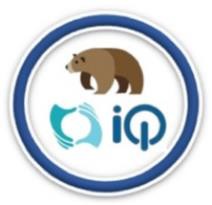 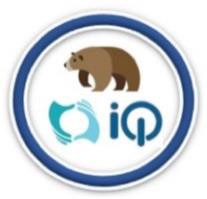 Face-2-Face EventLocation:	Associated Builders and Contractors Apprenticeship School TourDate:	February 6, 2020	Time:	10:30 -11:30 amAddress:	13825 Kirkham Way Poway, Ca 92064Website:	https://www.abcsd.org/apprenticeshipCost:	$0Teacher Chaperones/Contact Info:Rebecca Ayers 760-440-5559Event DescriptionTour of the facility where students could become apprentices in various construction fields. Must RSVP by 2/3/2020.Check-in InfoMeet Mrs. Ayers out front at the main entranceItems to bring Liability Release FormPhoto/Video Release FormDriver’s Consent Form (if not accompanied by a parent)